Plan Melbourne 2017-2050Draft Inner Metro Land Use Framework PlanSummary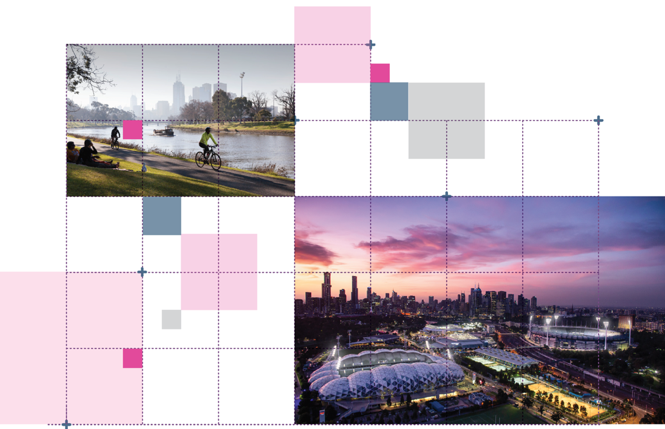 Great cities aren’t born. They’re made. Melbourne is a great city. It’s a great place to live, work and raise a family. It’s a great place for investment and creativity. It’s a great place to visit and enjoy. The Victorian Government has developed land use framework plans for each of the six metropolitan regions that are all about ensuring Melbourne remains a great city as it grows. These plans mark a new era in the planning of Melbourne, building on the efforts of generations of Victorians to shape the way land is used around Port Phillip Bay. The Inner Metro Land Use Framework Plan is a 30-year strategy for action across three local government areas – Melbourne, Port Phillip and Yarra. It’s about making the long-term plans and investments that protect and enhance local areas and communities while ensuring Melbourne’s inner city grows more prosperous, liveable, affordable and sustainable. The Inner Metro Land Use Framework Plan is also about maximising the social, economic and environmental benefits of transformational city-shaping investments such as: Metro Tunnel, West Gate Tunnel, Melbourne Airport Rail, North East Link and Suburban Rail LoopMajor urban renewal projects in Arden, E-Gate, Fishermans Bend and Macaulay Parkville and Fishermans Bend National Employment and Innovation Clusters (NEICs). This plan is all about keeping inner Melbourne marvellous – from its parks and laneways to its rivers and bayside beaches to its innovative industries and dynamic culture. It’s also about building the best possible future for the booming population of the Inner Metro region, which is projected to almost double by 2051.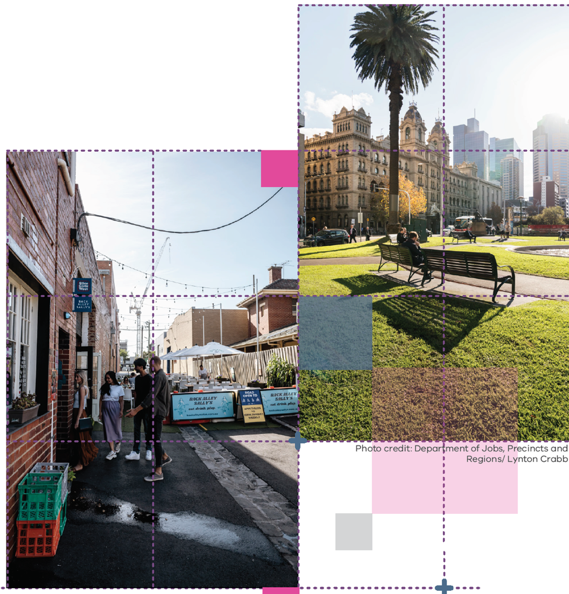 What the Inner Metro Land Use Framework Plan means for you ProductivityYou will see the Parkville and Fishermans Bend NEICs will join the Central City to become major employers.Strong CommunitiesYou will see the Fishermans Bend, Arden, Macaulay and Docklands major urban renewal areas – as well as the St Kilda Road and Southbank precincts – become major hubs for industries and communities. Housing ChoiceYou will see more affordable, accessible and flexible housing for families, students, older people, group housing, key workers and people with disabilities – including social and affordable housing. Integrated TransportYou will see a network of safe cycling and pedestrian routes making it easy to get around. You will see a better connected, more frequent public transport network with an expanded reach across the region and metropolitan Melbourne. Regional VictoriaYou will see Aboriginal cultural heritage respected and celebrated. LiveabilityYou will see that iconic public spaces – such as the Port Phillip foreshore, the Yarra River, Maribyrnong River, Royal Park, Fawkner Park and Royal Botanic Gardens – are protected and highly valued. Sustainability and ResilienceYou will see a greener, cooler city, with more trees, green infrastructure and low-carbon communities living in 20-minute neighbourhoods. 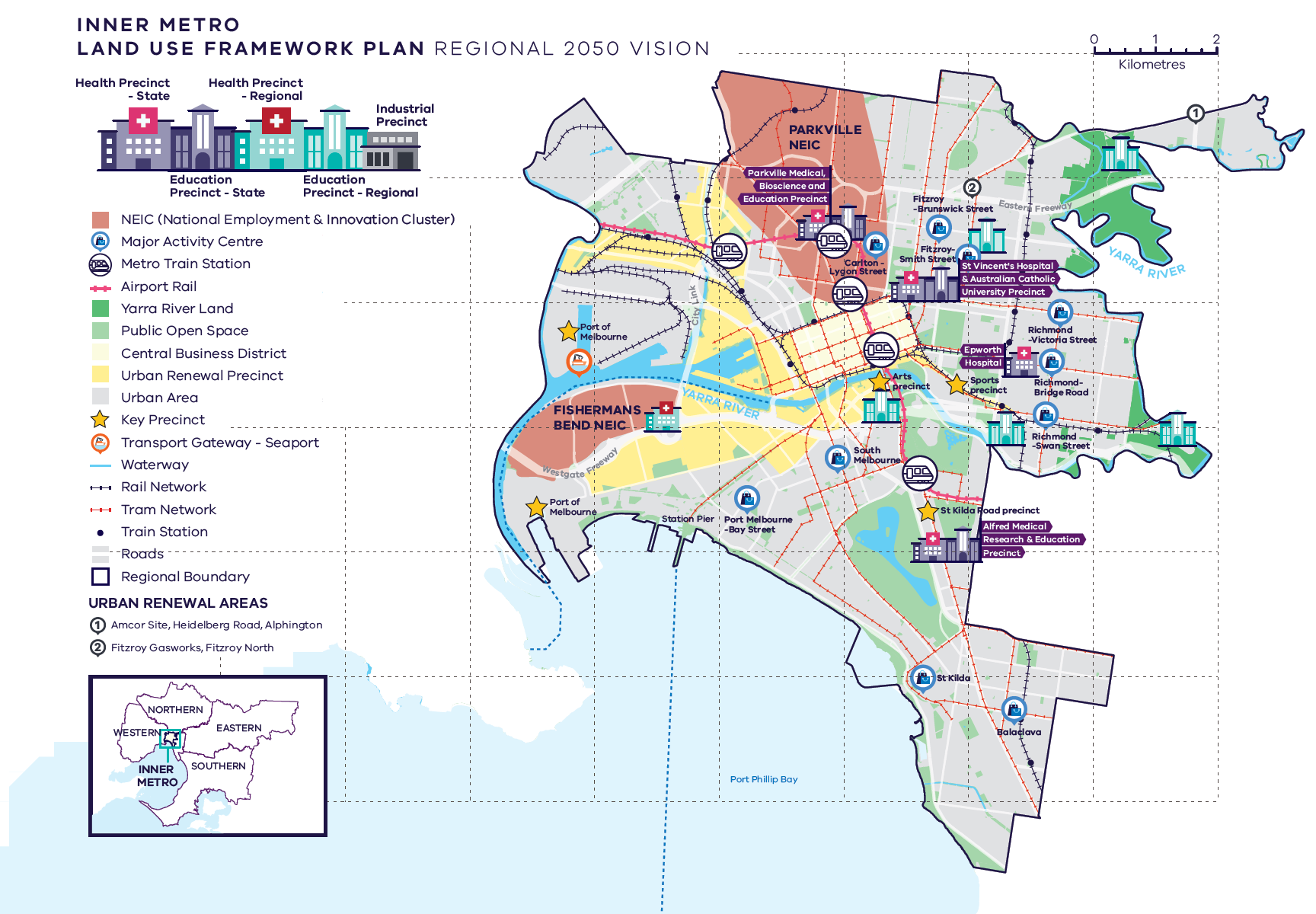 What is the Inner Metro Land Use Framework Plan? The Inner Metro Land Use Framework Plan is an extension of Plan Melbourne 2017-2050. Plan Melbourne is a blueprint to ensure Melbourne grows more sustainable, productive and liveable as its population approaches 8 million by 2050. It includes nine principles that outline the Victorian Government’s vision for the future of the city that Melbourne will continue to be a global city of opportunity and choice.  A distinctive MelbourneA globally connected and competitive cityA city of centres linked to regional VictoriaEnvironmental resilience and sustainabilityLiving locally in 20-minute neighbourhoodsSocial and economic participationStrong and healthy communitiesInfrastructure investment that supports balanced city growth Leadership and partnership Plan Melbourne also divides the city into six metro regions: Inner Inner South East Eastern Southern Western Northern The Department of Environment, Land, Water and Planning (DELWP) is leading the development of land use framework plans. The purpose of the plans is to guide the application of Plan Melbourne’s nine principles, seven outcomes, 32 directions and 90 policies at a regional and local level.The plans will support a regional approach to planning across state and local government. This document summarises how the Inner Metro Land Use Framework Plan will: Shape population and employment growthInform service and infrastructure developmentGuide public and private investmentProtect the distinctive and historic characteristics of the Inner Metro regionImprove environmental resilience. They cover six themes: ProductivityHousingIntegrated transportLiveabilityStrong communitiesSustainability and resilience. 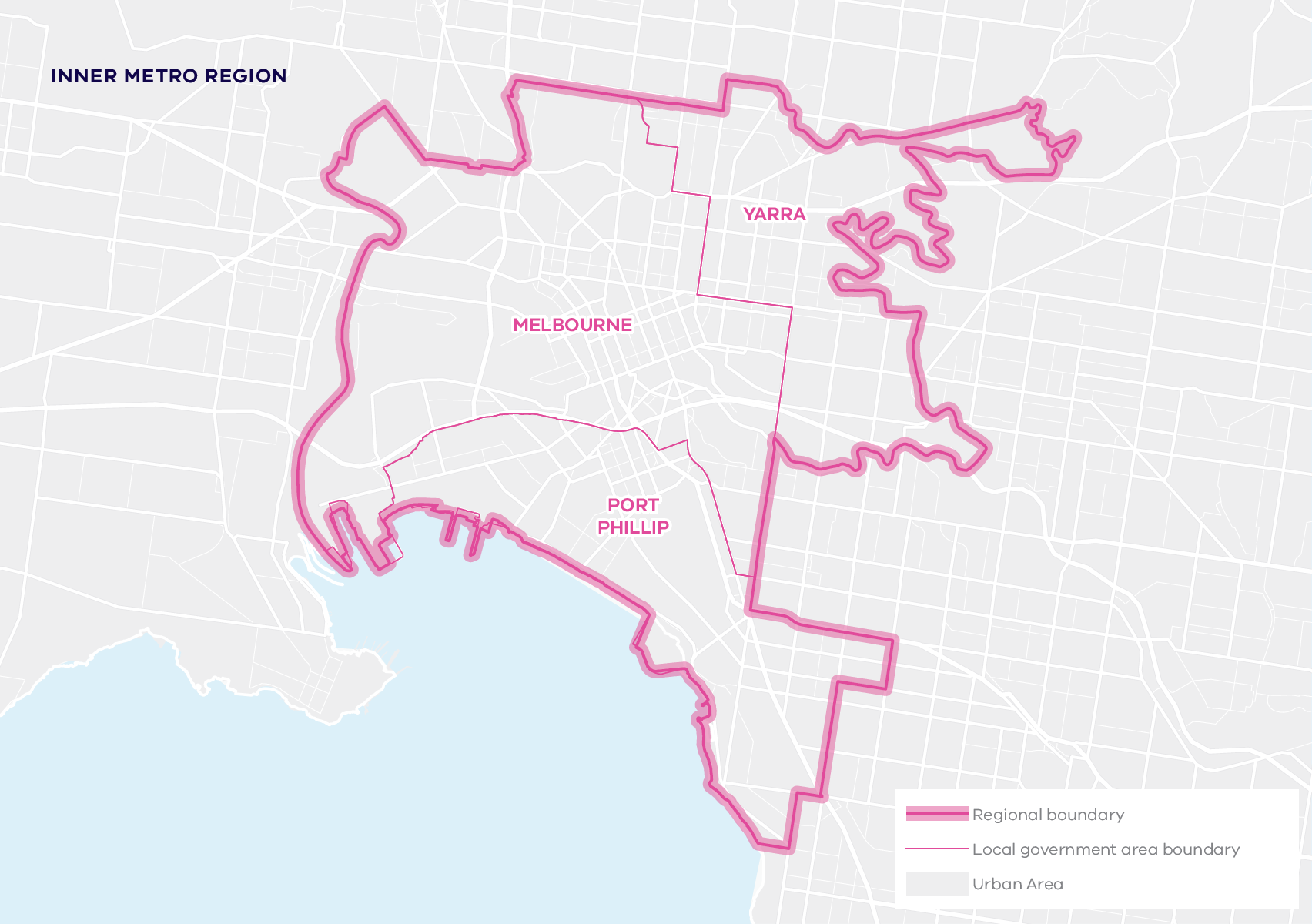 About the Inner Metro RegionThe Wurundjeri Woi Wurrung and Bunurong peoples of the Kulin Nation are Traditional Owners of the Inner Metro region.The Inner Metro region is home to the largest concentration of jobs across metropolitan Melbourne. It is the research and knowledge capital of Australia. It is a leading location for biomedical, education, health, research, professional and technical industries. It is becoming a leading location for innovation in design, engineering and advanced manufacturing services. It has several emerging enterprise precincts. It has major urban renewal precincts. And it is internationally recognised as a tourism and major events destination. On Port Phillip Bay, it extends from the mouth of the Yarra River to the beaches of Elwood. Around the Central City it takes in most of Melbourne’s oldest settlements, from its first street (Flinders) to its first suburb (Fitzroy), as well as a world-class cluster of cultural, sporting, industrial, recreational and educational precincts that ring the original grid layout of the Central Business District. As the centre of one of the world’s greatest Victorian-era cities, its streetscape has extensive heritage buildings and gardens, including the World Heritage-listed Royal Exhibition Building and Carlton Gardens. Urban areas include: Melbourne’s Central Business District, on the northern side of the Yarra River Historic inner suburbs such as Collingwood, Carlton, Richmond, East Melbourne and North Melbourne Major urban renewal precincts such as Fishermans Bend, Arden and Docklands Historic suburbs by the bay and Albert Park Lake such as South Melbourne, St Kilda and Elsternwick Large established inner-city parklands and significant recreation facilities, including the Royal Botanic Gardens, Flemington Racecourse, Melbourne Cricket Ground and Marvel Stadium in Docklands The underground City Loop rail system, major transport interchanges such as Flinders Street, Southern Cross and Richmond stations and the radial rail network to all metropolitan regions West Gate Bridge, the Bolte Bridge and the Burnley and Domain tunnels and freeway network Port of Melbourne and Coode Island.By 2051, the Inner Metro region’s population is projected to nearly double from around 403,000 to 746,000 – and the number of dwellings is projected to more than double from 177,670 in 2016 to 402,750 in 2051. By 2031, employment is projected to increase by 280,000 jobs and an additional 4 million square metres of commercial floorspace will be needed.Geographicallyits footprint covers just 0.9 per cent of metropolitan Melbourne, with 460 hectares zoned for industrial use and 1158 hectares zoned for commercial use. Demographicallyalmost 8 per cent of Melburnians, more than 400,000 people, live in the Inner Metro region.Economicallyit generates $117 billion a year in economic activity and employs 682,800 people, accounting for 30 per cent of metropolitan Melbourne’s employment. Environmentallyit has 6.3 per cent of metropolitan Melbourne’s open space and 12.6 per cent urban tree canopy cover.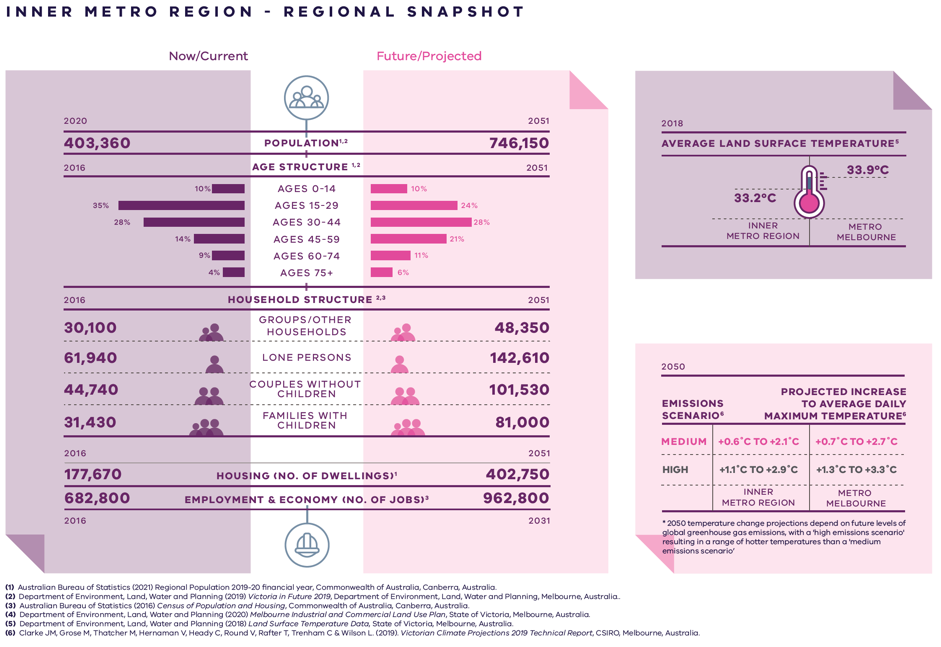 Inner Metro Region – Regional SnapshotCity-shaping projects The Victorian Government is currently implementing the largest transport infrastructure program in the state’s history. City-shaping projects include: The West Gate Tunnel – creating a second river crossing to link the Western Metro region with the Port of Melbourne, CityLink and the CBD, and take traffic pressures off the West Gate Bridge Metro Tunnel – linking Melbourne’s south-east and Gippsland to the Sunbury line in Melbourne’s west and north-west North East Link – connecting Melbourne’s south-east to the Eastern Freeway, the Western Ring Road and Hume Freeway Melbourne Airport Rail – connecting Melbourne Airport to Victoria’s regional and metropolitan train network Suburban Rail Loop – connecting every major passenger railway line in Melbourne from the Frankston line in the south to the Werribee line in the west. These city-shaping projects will improve access to jobs, education and social opportunities for residents in the Inner Metro region by better connecting the region with other areas of Melbourne and Victoria. They will create opportunities to maximise social, economic and environmental benefits. Socially – bring jobs, services and leisure opportunities closer to where people live. Economically – reduce transport congestion, boost productivity and create jobs. Environmentally – cut commuting times, reduce transport emissions, promote public and active transport use, and create 20-minute neighbourhoods.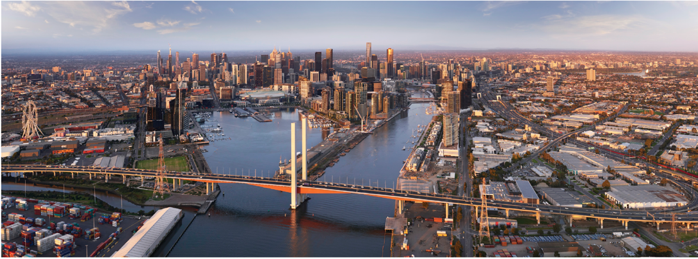 Inner Metro Region strengths and challengesPlanning for the Inner Metro Region Productivity Plan for the Central City’s future as Australia’s premier commercial centre – ensuring a supply of affordable and diverse workplaces; balancing the needs of industry and commerce with residential development; and continuing to develop cultural, sport, entertainment and recreational industries.Develop the Parkville and Fishermans Bend NEICs – with Parkville becoming a premier location for biomedicine, education, health, research, professional and technical industries and Fishermans Bend a centre for innovation in design, the creative industries and advanced manufacturing. Develop activity centres and alternative enterprise precincts in places like Cremorne, South Melbourne, Arden and Collingwood – creating a diversity of industry, employment and activity choices for start-ups, small businesses and visitors.Prioritise design and public space across the Inner Metro region – including urban renewal areas, employment and enterprise precincts, and activity centres.Protect the operations of the Port of Melbourne – and shift more freight movements from road to rail. Housing choice Secure a 15-year supply of housing across the Inner Metro region, including the Central City.Ensure new housing is well-designed, high-quality, climate change resilient and in keeping with neighbourhood character.Deliver a pipeline of social and affordable housing near jobs, transport and services – and deliver student and key-worker accommodation close to education and health precincts. Develop a mix of medium- and higher-density dwellings suitable for singles, older residents and families – and facilitate alternative developments such as co-housing, build-to-rent and car-free housing.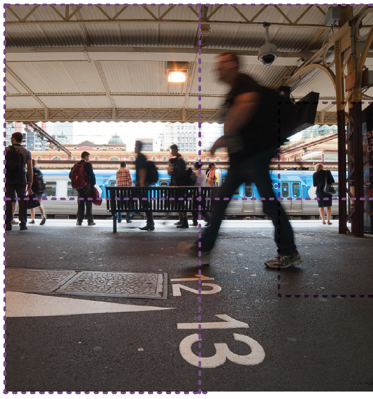 Integrated Transport Ensure major road and rail projects include public and active transport improvements and connections.Improve public transport and walking and bike paths to, from and through the region, including: from the inner west to the CBD and Fishermans Bend; across the Yarra River, orbitally within the region; between major activity centres and regionally-significant places; and for the Parkville and Fishermans Bend NEICs, major urban renewal precincts and enterprise precincts. Enhance public transport coverage, frequency and capacity – investing in public transport in the early stages of NEICs and urban renewal developments. Ensure transport infrastructure projects consider the impacts of last-kilometre freight movements. LiveabilityWork with Traditional Owners to ensure incorporate cultural heritage, design and stories into the built environment – and protect heritage places, precincts and streetscapes. Create new open spaces within large development sites and urban renewal precincts and prioritise pedestrian movement in activity centres and employment precincts. Ensure public realm design in night-time precincts promotes safety and amenity. Reinvigorate and restore urban waterways. 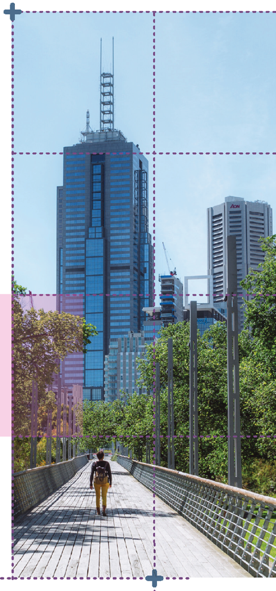 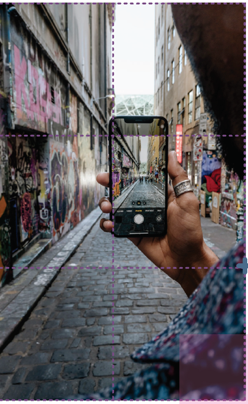 Strong CommunitiesInvest in better social infrastructure. That means building libraries and community and recreation facilities that can be easily accessed and used by a wide range of people and groups – day and night, seven days a week. Invest in health and education facilities. That means ensuring facilities are located near activity centres and major urban renewal precincts and accessible by public transport, walking and cycling. Build 20-minute neighbourhoods around existing activity centres and ensure urban renewal precincts and major transport infrastructure projects are developed as 20-minute neighbourhoods. 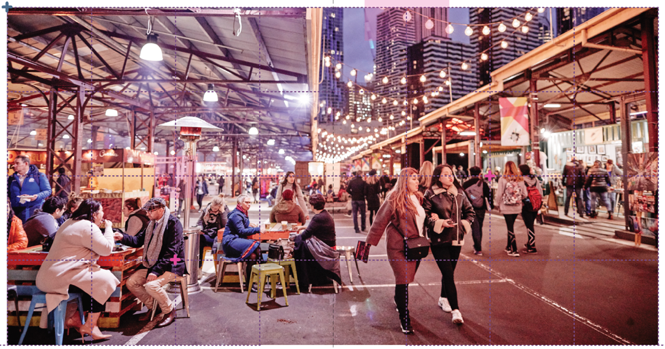 Sustainability and ResilienceOutdoor spaces need to be usable all year round – including summer. That is why the tree canopy must be increased across the region. Floodplain management is a challenge and an opportunity. Stormwater can be harvested and reused to irrigate the region’s increased tree canopy – and reduce the risk of floods. Plan for sea level rises in coastal environments, prepare local communities and limit land use change in places vulnerable to coastal inundation. 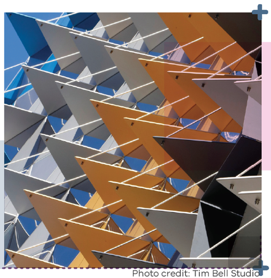 © The State of Victoria Department of Environment, Land, Water and Planning 2021This work is licensed under a Creative Commons Attribution 4.0 International licence. You are free to re-use the work under that licence, on the condition that you credit the State of Victoria as author. The licence does not apply to any images, photographs or branding, including the Victorian Coat of Arms, the Victorian Government logo and the Department of Environment, Land, Water and Planning (DELWP) logo. To view a copy of this licence, visit http://creativecommons.org/licenses/by/4.0/ ISBN 978-1-76105-650-5 (pdf/online/MS word)DisclaimerThis publication may be of assistance to you but the State of Victoria and its employees do not guarantee that the publication is without flaw of any kind or is wholly appropriate for your particular purposes and therefore disclaims all liability for any error, loss or other consequence which may arise from you relying on any information in this publication.CreditsGreen Scribble (graphic design); Tim Bell Studio (photos) and Department of Jobs, Precincts and Regions (photos).AccessibilityIf you would like to receive this publication in an alternative format, please telephone the DELWP Customer Service Centre on 136 186, email customer.service@delwp.vic.gov.au or via the National Relay Service on 133 677 www.relayservice.com.au. This document is also available on the internet at www.delwp.vic.gov.auSubmissions can be made online at engage.vic.gov.auFor any questions or assistance please contact lufp@delwp.vic.gov.auInner Metro Region populationSources:Australian Bureau of Statistics (2021) Regional Population 2019-20 financial year, Commonwealth of Australia, Canberra, Australia.Department of Environment, Land, Water and Planning (2019) Victoria in Future 2019, Department of Environment, Land, Water and Planning, Melbourne, Australia.2020:403,360 inhabitants2051:746,150 inhabitantsInner Metro Region age structureSources:Department of Environment, Land, Water and Planning (2019) Victoria in Future 2019, Department of Environment, Land, Water and Planning, Melbourne, Australia.Australian Bureau of Statistics (2016) Census of Population and Housing, Commonwealth of Australia, Canberra, Australia.2016:10 per cent – Ages 0 to 1435 per cent – Ages 15 to 2928 per cent – Ages 30 to 4414 per cent – Ages 45 to 599 per cent – Ages 60 to 744 per cent – Ages 75 plus2051:10 per cent – Ages 0 to 1424 per cent – Ages 15 to 2928 per cent – Ages 30 to 4421 per cent – Ages 45 to 5911 per cent – Ages 60 to 746 per cent – Ages 75 plusInner Metro Region household structureSources:Department of Environment, Land, Water and Planning (2019) Victoria in Future 2019, Department of Environment, Land, Water and Planning, Melbourne, Australia.Australian Bureau of Statistics (2016) Census of Population and Housing, Commonwealth of Australia, Canberra, Australia.2016:Groups/other households – 30,100Lone persons – 61,940Couples without children – 44,740Families with children – 31,4302051:Groups/other households – 48,350Lone persons – 142,610Couples without children – 101,530Families with children – 81,000Inner Metro Region housing (number of dwellings)Source:Department of Environment, Land, Water and Planning (2019) Victoria in Future 2019, Department of Environment, Land, Water and Planning, Melbourne, Australia.2016:177,670 dwellings2051:402,750 dwellingsInner Metro Region employment and economy (number of jobs)Source:Department of Environment, Land, Water and Planning (2020) Melbourne Industrial and Commercial Land Use Plan, State of Victoria, Melbourne, Australia.2016:682,800 jobs2031:962,800 jobs2018 average land surface temperatureSource:Department of Environment, Land, Water and Planning (2018) Land Surface Temperature Data, State of Victoria, Melbourne, Australia.Inner Metro Region:33.2 degrees CelsiusMetro Melbourne:33.9 degrees Celsius2050 projected increase to average daily maximum temperature*2050 temperature change projections depend upon future levels of global greenhouse gas emissions, with a ‘high emissions scenario’ resulting in hotter temperatures than a ‘medium emissions scenario’Source:Clarke J.M., et al. (2019). Victorian Climate Projections 2019 Technical Report, CSIRO, Melbourne, Australia.Inner Metro Region:Medium emissions scenario – plus 0.6 to plus 2.1 degrees CelsiusHigh emissions scenario – plus 1.1 to plus 2.9 degrees CelsiusMetro Melbourne:Medium emissions scenario – plus 0.7 to plus 2.7 degrees CelsiusHigh emissions scenario – plus 1.3 to plus 3.3 degrees CelsiusProductivityThe Central City is a location of state-significance and a focal point for business and commerce. The region is internationally recognised as a destination for tourism and major events, and a magnet for creativity and culture, research and innovation. The fundamental challenge it faces is to manage demand and balance the needs of residents, workers and visitors. To achieve that balance, infrastructure and services need to stay ahead of demand and planning must include generational changes in demography, environment and technology. With smart planning and investments, the Inner Metro region can grow more accessible, liveable and sustainable.  Housing ChoiceThe Arden, E-Gate, Fishermans Bend and Macaulay major urban renewal precincts cover more than 630 hectares. These precincts are all on the doorstep of the Melbourne CBD – creating unique opportunities to not just create new neighbourhoods and industries, but new benchmarks for sustainable urban design. The challenge will be to connect new and established inner-city communities and to ensure that housing is affordable and accessible – and designed to cope with everything from climate change to working from home to an ageing population.Integrated TransportThe Inner Metro region already has strong public and active transport networks – and will benefit from transformational projects like the Metro Tunnel. Key issues include improving public and active transport connections, managing freight volumes and improving pedestrian and cyclist safety.LiveabilityThe Inner Metro region is one of the reasons why Melbourne is one of the world’s most liveable cities. It has magnificent parks and waterways and a wealth of heritage buildings dating from the gold rush. And it is the national capital of culture, entertainment and events. But as its population grows the region must invest in smart design and ensure its heritage and liveability are protected.Strong CommunitiesEstablished local communities have access to everything they need in the Inner Metro region, which is well placed for services, infrastructure and open space. But social infrastructure must keep up with the needs of a growing population and the new communities that will be created in urban renewal precincts.Sustainability and ResilienceThe region’s tree canopy is relatively high, but needs to be expanded to reduce heat stress – particularly in urban renewal precincts and new developments. Climate change is also bringing an increased risk of flood events, storm surge, coastal inundation and sea level rise.